汝州市水利局重大行政执法决定法制审核事项清单及流程图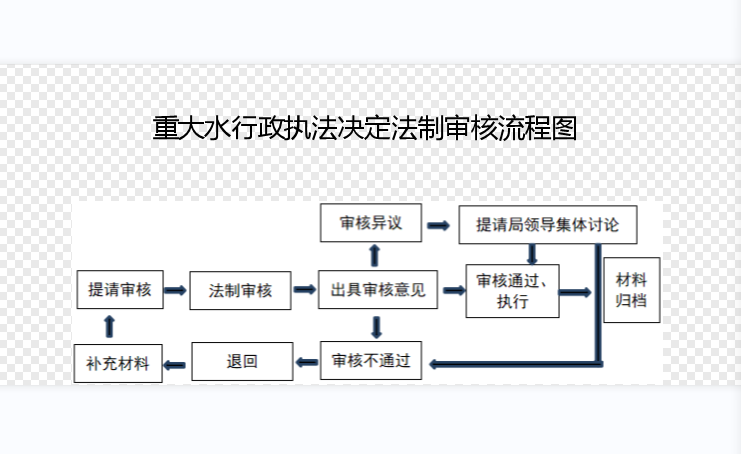 序号执法类别执法项目应提交的审核资料审核重点1行政许可拟作出的不予行政许可决定或者撤销行政许可决定《行政许可申请书》《不予行政许可决定书（初稿）》《撤销行政许可决定（初稿）》及其情况说明不予行政许可、撤销行政许可的事实是否清楚依据是否准确，理由是否适当，程序是否合法2行政许可承办机构认为应当提请法制审核的其他重大、复杂、疑难的行政许可决定《行政许可申请书》《核查笔录》《行政许可决定书（代拟稿）》及其情况说明申请材料是否齐备，调查核实认定事实是否清楚、准确，证据是否确凿，程序是否合法，法律依据是否准确。3行政处罚拟对公民处以3000元以上罚款，对法人或者其他组织处以3万元以上罚款的行政处罚决定《调查终结报告》《行政处罚决定书（初稿）》和询问笔录、检查笔录等相关证据资料执法主体是否合法，执法人员是否具备执法资格；主要事实是否清楚，证据是否确凿、充分适用依据是否准确；处罚裁量是否适当；程序是否合法，是否充分保障行政相对人权利。4行政处罚拟做出没收违法所得或没收非法财物价值相当于前项规定数额的行政处罚决定《调查终结报告》《行政处罚决定书（初稿）》和询问笔录、检查笔录等相关证据资料执法主体是否合法，执法人员是否具备执法资格；主要事实是否清楚，证据是否确凿、充分适用依据是否准确；裁量是否适当；程序是否合法，是否充分保障行政相对人权利。5行政处罚拟做出给予吊销许可证决定的《调查终结报告》《行政处罚决定书（初稿）》和询问笔录、检查笔录等相关证据资料执法主体是否合法，执法人员是否具备执法资格；主要事实是否清楚，证据是否确凿、充分适用依据是否准确；裁量是否适当；程序是否合法，是否充分保障行政相对人权利。6行政处罚经听证程序后作出的行政处罚决定《调查终结报告》《听证笔录》《行政处罚决定书（初稿）》和询问笔录、检查笔录等相关证据资料执法主体是否合法，执法人员是否具备执法资 格；主要事实是否清楚，证据是否确凿、充分 适用依据是否准确；裁量是否适当；程序是否合法，是否充分保障行政相对人权利。7行政处罚案件承办机构认为应当 提请法制审核的其他重大、复杂、疑难的行政处罚决定。《调查终结报告》《行政处罚决定书（初稿）》和询问笔录、检查笔录等相关证据资料执法主体是否合法，执法人员是否具备执法资格；主要事实是否清楚，证据是否确凿、充分适用依据是否准确；处罚裁量是否适当；程序是否合法，是否充分保障行政相对人权利。8其他类涉嫌犯罪需要移送司法机关的执法事项《行政违法案件移送函（初稿）和案件情况调查报告、涉嫌犯罪案件有关材料、涉案物品清单涉嫌犯罪的事实是否清楚，证据是否确凿、充分，适用依据是否准确；调查办案程序是否合法。